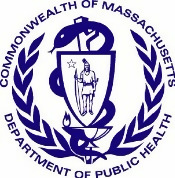 Informações sobre o Protocolo de uma Reclamação Formal de Intervenção Precoce 	Perguntas Frequentes	Os serviços de Intervenção Precoce (EI, em inglês) de Massachusetts apoiam a aprendizagem da criança por meio de atividades relevantes do dia-a-dia. Os serviços de Intervenção Precoce são prestados diferentemente dos serviços prestados em um hospital ou centro terapêutico ambulatorial. Os serviços são baseados no desenvolvimento de práticas adequadas, pesquisas atuais e na Parte C do Ato de Educação de Indivíduos com Deficiências.A Intervenção Precoce de Massachusetts tem como foco três conceitos no trabalho com as famílias:Bebês e crianças pequenas aprendem melhor por meio de prática repetida durante atividades diárias.Pais e cuidadores têm o maior impacto sobre o progresso de uma criança.A Intervenção Precoce apoia a relação entre você, sua família e a criança.O que é uma reclamação formal?                                                                                                         Uma reclamação formal é uma declaração por escrito de que um programa de Intervenção Precoce violou uma ou mais exigências dos Padrões Operacionais de Intervenção Precoce ou a Parte C do Ato de Educação de Indivíduos com Deficiências (IDEA, em inglês). Reclamações administrativas formais não abordam discordâncias sobre a elegibilidade da criança, tipo, frequência ou duração dos serviços EI (leia sobre audiência e mediação).Existem exigências e linhas de tempo que o programa EI deve seguir enquanto presta os serviços a você. Alguns exemplos são:Providenciar uma notificação por escrito para você sobre os seus direitos ou sobre uma ação proposta ou recusadaObter consentimentoIncluir você em uma reunião de Plano Individualizado de Serviços à Família (IFSP, em inglês) em que as decisões sobre os serviços são tomadasProvidenciar os serviços dentro de 30 dias após o seu consentimento, a não ser que você tenha concordado por escrito com um prazo diferenteManter a confidencialidade da criança e de sua famíliaPermitir que você veja os registros de seu filho(a)Há outras exigências que o programa deve seguir. Caso não tenha certeza sobre uma exigência ou linha de tempo, converse com o seu coordenador de serviços, diretor de programa ou alguém do Departamento de Saúde Pública (DPH, em inglês).O que posso fazer se tiver uma preocupação ou reclamação?                                                                    Você é um membro importante dos serviços de intervenção precoce de seu filho(a). Como pai/mãe, você pode ter preocupações sobre como o programa EI está prestando esses serviços. Caso tenha uma preocupação, problema ou conflito, você tem as seguintes opções:Conversar sobre as suas preocupações com o coordenador de serviços. Contar para ele quais são as suas preocupações.Conversar com o Diretor do Programa. Ele pode ser capaz de abordar a preocupação rapidamente.Ligar para a Divisão do Departamento de Saúde Pública de Intervenção Precoce. Uma pessoa da equipe pode fornecer mais informações sobre os seus direitos e opções.Solicitar mediação: A mediação é um processo voluntário. Os pais e membros da equipe de EI concordam em conversar sobre a questão com uma pessoa neutra (um mediador). A mediação ajuda os pais e a equipe de EI a pensarem em novas ideias para negociar um acordo.Solicitar uma audiência: A audiência pode ser útil caso a violação esteja relacionada à prestação de serviços adequada da EI para o seu filho(a). No entanto, uma audiência pode não ser necessária para resolver uma violação dos direitos da criança ou dos pais.Qual é a diferença entre uma reclamação formal, mediação e uma audiência? A investigação de uma reclamação formal é um processo usado para determinar se um programa EI seguiu os procedimentos, a política ou linha de tempo exigidos. A decisão sobre a ocorrência ou não de uma violação é feita pelo DPH. Exemplos de violações incluem:Caso o programa não permita que você veja quais registros são mantidos sobre o seu filho(a)Caso o programa não forneça a você uma notificação por escrito de uma ação que o programa propôs ou recusou em relação aos serviços de IFSP.Caso o programa não complete uma avaliação dentro de 45 dias após o encaminhamentoA mediação é um processo usado para tentar resolver uma discordância sobre a elegibilidade de uma criança para os serviços EI ou tipos de serviços EI por meio do trabalho com um mediador treinado. O mediador esclarece as questões e incentiva ambos os lados a pensarem em novas ideias para negociar um acordo. O programa EI e o pai/mãe tomam as suas próprias decisões. O mediador não toma uma decisão sobre a discordância. A audiência é um processo usado para resolver uma discordância sobre a elegibilidade de uma criança para os serviços EI ou tipos de serviços EI. A audiência também pode resolver uma discordância sobre as informações constantes no registro da criança. A audiência pode abordar algumas questões de procedimentos e linha de tempo caso envolvam a prestação de serviços adequada. O oficial de audiência esclarece quais questões serão ouvidas na audiência. A decisão sobre a discordância é tomada pelo oficial de audiência.Alguns exemplos de discordâncias decididas em uma audiência incluem: Caso você e o programa EI não concordem sobre o(s) tipo(s) de serviços EI ou a frequência com que os serviços serão prestados.Caso o programa EI inclua informações no registro da criança que você acredita serem imprecisas ou enganosas.Posso protocolar uma reclamação formal, solicitar mediação e uma audiência ao mesmo tempo? Sim. A mediação está disponível dentro de 14 dias e não atrasará uma audiência ou uma investigação de reclamação, a não ser que ambos os lados concordem com o atraso.Caso você protocole uma reclamação formal e uma solicitação de audiência ao mesmo tempo, quaisquer questões que sejam parte da audiência não podem ser investigadas. O oficial de audiência decidirá quais questões são parte da audiência e quais questões podem ser investigadas como uma reclamação formal.Quem pode protocolar uma reclamação?                                                                                                             O pai/mãe ou alguém agindo em nome de uma criança ou grupo de crianças pode protocolar uma reclamação formal.  Como eu protocolo uma reclamação?  O DPH tem um formulário que você pode preencher e enviar por correspondência, fax ou e-mail. O formulário e o endereço para onde ele deve ser enviado podem ser encontrados aqui. Você pode usar este formulário ou compor a sua própria carta. O formulário ou a sua carta deve ser protocolado dentro de (1) ano da ocorrência da violação e deve estar assinado por você. A sua carta deve incluir:Suas informações de contatoO nome e as informações de contato da criança (se preenchido em nome de uma criança específica)O nome do programa EIUma descrição da violaçãoOs fatos associados com a violaçãoUma proposta para resolver a reclamação (caso você tenha uma)Importante: Você deve enviar uma cópia da reclamação para o programa EI e para o DPH.  Posso protocolar uma reclamação anonimamente?                                                                                      O DPH revisa as reclamações recebidas por telefone ou que não estejam assinadas como reclamações informais. Você pode ligar ou submeter o formulário para compartilhar as suas preocupações. Reclamações informais não são investigadas.O que acontece após o protocolo de uma reclamação?                                                                                       Você receberá uma carta constando que o DPH recebeu a sua reclamação. Caso não receba uma carta, entre em contato com Mary Dennehy-Colorusso pelo telefone 978-851-7261, ramal 4016. Caso você tenha feito uma reclamação de que o programa violou uma exigência federal ou estadual, o DPH dará início a uma investigação. Se a sua reclamação não parece ser uma violação das exigências estaduais ou federais, você será notificado dessa decisão por escrito. O programa terá a oportunidade de responder à sua reclamação. Você receberá uma cópia da resposta do programa (caso o programa submeta uma). Você poderá submeter mais informações se desejar. Quanto tempo leva o processo?                                                                                             O DPH enviará um relatório para você e para o programa dentro de 60 dias corridos após o recebimento da reclamação formal. Esta linha de tempo pode ser estendida por razões atenuantes ou se ambos os lados concordarem com a mediação.O relatório abordará cada questão listada em sua reclamação. Se a investigação descobrir que o programa violou uma exigência, o programa submeterá um plano ao DPH para corrigir a violação. O plano para corrigir a violação pode incluir treinamento da equipe, mudança de uma política ou prática do programa ou outras correções para que o programa siga todas as exigências estaduais e federais. Posso apelar da decisão caso não concorde com o relatório?                                                    Não. Não há apelação da decisão no relatório.  Posso retirar a minha reclamação após o protocolo?                                                                Sim. Você pode retirar a sua reclamação a qualquer momento antes do envio do relatório do DPH. Você tem outras dúvidas? Caso você tenha dúvidas ou deseje ter mais informações sobre os direitos de sua família, entre em contato com Mary Dennehy-Colorusso pelo telefone 978-851-7261, ramal 4016 ou e-mail mary.dennehy-colorusso@state.ma.us.  Para uma cópia da Notificação de Direitos da Família de Intervenção Precoce do DPH, clique aqui: https://www.mass.gov/lists/early-intervention-family-rights-and-procedural-safeguards